3, Allée des Etudiants - B.P.40037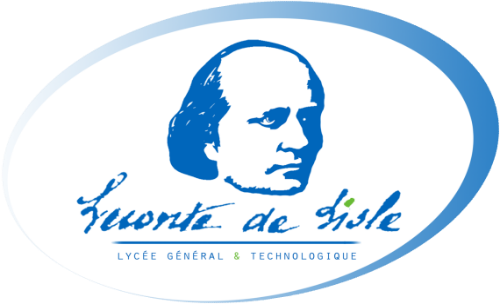 		97491 Sainte - Clotilde Cedex : 0262 94 79 20 : 0262 94 79 21AUTORISATION DE PRISE DE VUE A DES FINS PEDAGOGIQUESJe soussigné(e) Mme/M........................................................................................................................................Représentant(e) légal(e) de l’élève : NOM : ......................................................................................................PRENOM : ................................................................................................................Classe :............................Autorise la prise de vue de mon enfant à des fins pédagogiques dans le cadre du cours de ……..........................................................................................Fait à ....................................................... Le .....................................................Signature du représentant légal________________________________________________________________________3, Allée des Etudiants - B.P.40037		97491 Sainte - Clotilde Cedex : 0262 94 79 20 : 0262 94 79 21AUTORISATION DE PRISE DE VUE A DES FINS PEDAGOGIQUESJe soussigné(e) Mme/M........................................................................................................................................Représentant(e) légal(e) de l’élève : NOM : ......................................................................................................PRENOM : ................................................................................................................Classe :............................Autorise la prise de vue de mon enfant à des fins pédagogiques dans le cadre du cours de ……..........................................................................................Fait à ....................................................... Le .....................................................Signature du représentant légal